Geography Focus - Threshold ConceptsY4 The Americas Art and Design - Threshold ConceptsGeography Investigate Places: Use maps, atlases, globes and digital/computer mapping to locate countries and describe features.Ask and answer geographical questions about the physical and human characteristics of a location.Use a range of resources to identify the key physical and human features of a location.Name and locate the countries of Europe and identify their main physical and human characteristics.Name and locate counties and cities of the Americas geographical regions and their identifying human and physical characteristics, including hills, mountains, cities, rivers, key topographical features and land-use patterns; and understand how some of these aspects have changed over time. Communicate Geographically:Use the eight points of a compass, four-figure grid references, symbols and key to communicate knowledge of the United Kingdom and the wider world.Enquiry Question:Can you come on a great American road trip? Class Text
Themes: an exciting story with a diary theme. A young child travels to the Amazon rainforest but after an unexpected incident they find themselves on a wild adventure. All captured in their jungle diary, this is a tale of survival and discovery.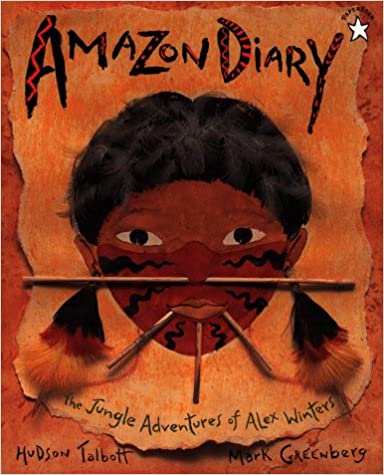 Supporting Text
Themes: A tale of mystery and suspense on a fast moving train from Chicago to San Francisco. A young boy goes on an exciting journey with his uncle only to find the adventure is just beginning. 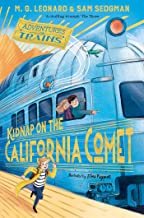 R.EFocus: Pilgrimage. Understand practices and lifestyles. Understand beliefs and teachings across religions.  

SMSC and PSHE: 
Focus: Being me in My World – recognise and understand how my actions and the actions of others affect my school community. Know what I can do to make people in my school community feel valued and included. D&T 
Focus: Levers and linkages. Master techniques and design processes. Understand and develop skills using a range of materials. Exploring Abstract Art 
Develop IdeasAdapt and refine ideas as they progress.Explore ideas in a variety of ways.Comment on artworks using visual language.Master Techniques Use a number of brush techniques using thick
and thin brushes to produce shapes, textures,
patterns and lines.Mix colours effectively.Use watercolour paint to produce washes for
backgrounds then add detail.Experiment with creating mood with colourTake inspiration from the greatsArtist Spotlight: Wassily Kandinsky Replicate some of the techniques used by notable artists, artisans and designers.Create original pieces that are influenced by studies of others.ScienceUnderstand electrical circuits:Identify common appliances that run on electricity.Construct a simple series electrical circuit, identifying and naming its basic parts, including cells, wires, bulbs, switches and buzzers.Identify whether or not a lamp will light in a simple series circuit, based on whether or not the lamp is part of a complete loop with a battery.Recognise that a switch opens and closes a circuit and associate this with whether or not a lamp lights in a simple series circuit. Recognise some common conductors and insulators, and associate metals with being good conductors.Enquiry Question:Can you come on a great American road trip? Class Text
Themes: an exciting story with a diary theme. A young child travels to the Amazon rainforest but after an unexpected incident they find themselves on a wild adventure. All captured in their jungle diary, this is a tale of survival and discovery.Supporting Text
Themes: A tale of mystery and suspense on a fast moving train from Chicago to San Francisco. A young boy goes on an exciting journey with his uncle only to find the adventure is just beginning. R.EFocus: Pilgrimage. Understand practices and lifestyles. Understand beliefs and teachings across religions.  

SMSC and PSHE: 
Focus: Being me in My World – recognise and understand how my actions and the actions of others affect my school community. Know what I can do to make people in my school community feel valued and included. D&T 
Focus: Levers and linkages. Master techniques and design processes. Understand and develop skills using a range of materials. Cross Curricular Opportunities English: speaking and listening; poetry; research skills, note-taking, non-chronological reports.  
Extended Writing Process – diary entry. Mini Process – Note taking, summaries, questioning and predictions. Maths: direction and compass points, populations, historical dates. Computing: Use some of the advanced features of applications and devices in order to communicate ideas, work or messages professionally.History: exploration; use reliable sources to investigate the  